Questo è il codice vecchio con cui abbiamo lavorato finora…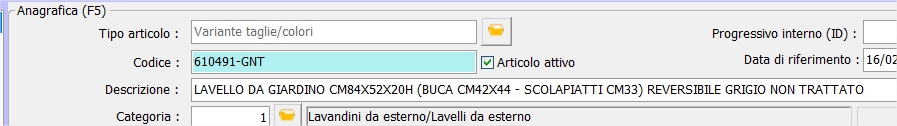 Questo è il codice nuovo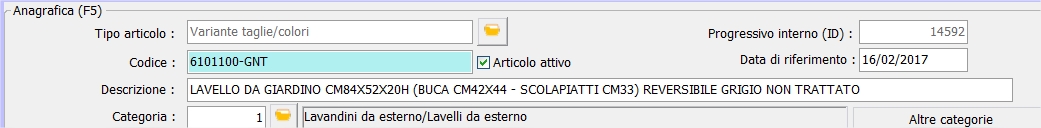 Ora la mia domanda è questa posso cambiare solo il codice oppure mi si creano problemi???Credo che in questo modo potrei riuscire a mantenere lo storico dell’articolo giusto?O mi sfugge qualcosa???